InvoiceInvoiceInvoiceInvoiceInvoiceInvoiceDate: May 7, 2017Invoice # Date: May 7, 2017Invoice # Date: May 7, 2017Invoice # ToToToCustomer ID Customer ID Customer ID Ship ToCustomer ID JobJobJobJobPayment TermsPayment TermsPayment TermsPayment TermsDue on receiptDue on receiptDue on receiptDue on receiptDescriptionDescriptionDescriptionDescriptionDescriptionDescriptionDescriptionTotalFinance charge on overdue balance at 1.5%Finance charge on overdue balance at 1.5%Finance charge on overdue balance at 1.5%Finance charge on overdue balance at 1.5%Finance charge on overdue balance at 1.5%Finance charge on overdue balance at 1.5%Finance charge on overdue balance at 1.5%Invoice # 100 for $1000 on Invoice # 100 for $1000 on Invoice # 100 for $1000 on Invoice # 100 for $1000 on Invoice # 100 for $1000 on Invoice # 100 for $1000 on Invoice # 100 for $1000 on Total DueTotal DueTotal DueTotal DueTotal DueTotal DueTotal DueMake all checks payable to Thank you for your business!  ,  Phone   Fax   Make all checks payable to Thank you for your business!  ,  Phone   Fax   Make all checks payable to Thank you for your business!  ,  Phone   Fax   Make all checks payable to Thank you for your business!  ,  Phone   Fax   Make all checks payable to Thank you for your business!  ,  Phone   Fax   Make all checks payable to Thank you for your business!  ,  Phone   Fax   Make all checks payable to Thank you for your business!  ,  Phone   Fax   Make all checks payable to Thank you for your business!  ,  Phone   Fax   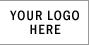 